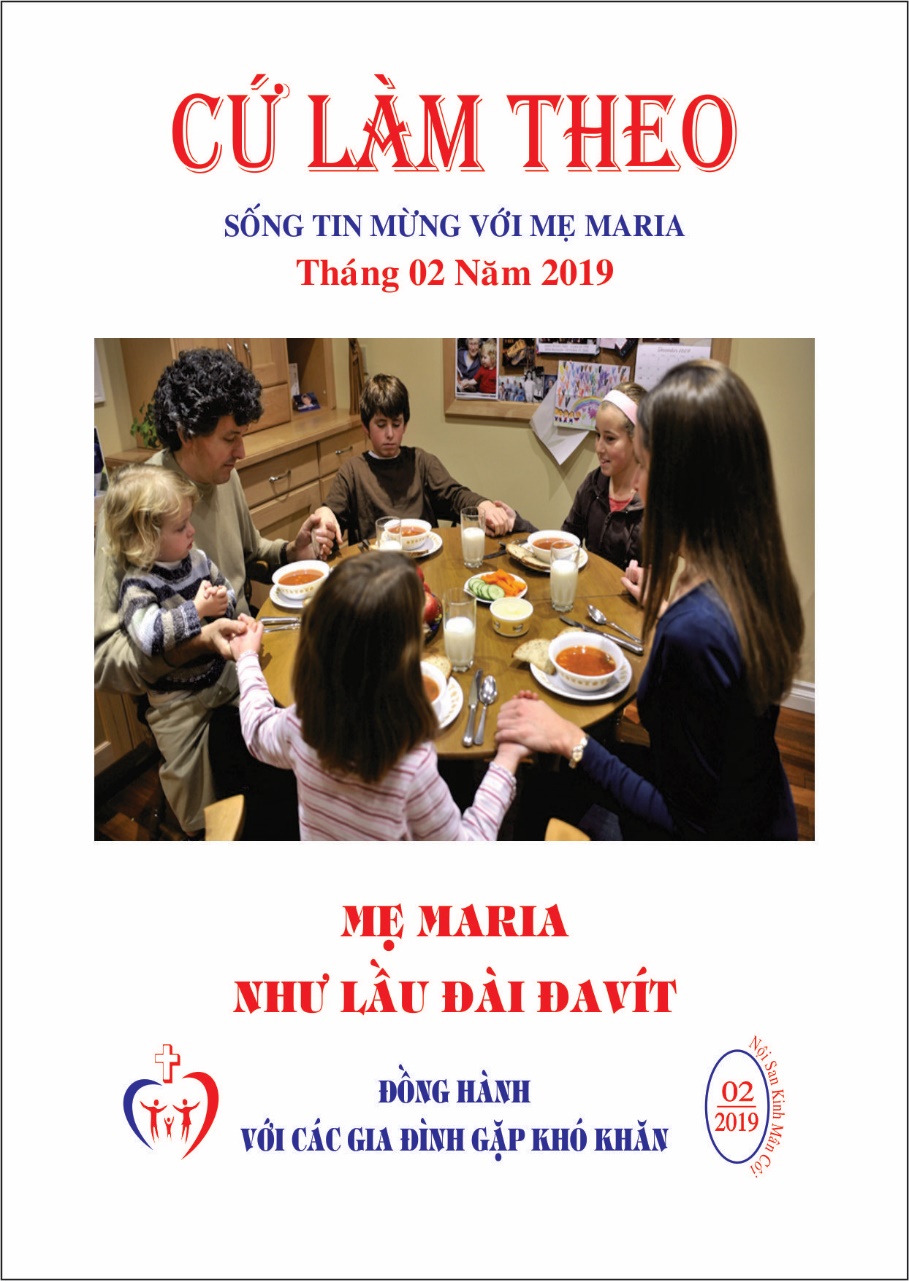 CỨ LÀM THEO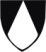 SỐNG TIN MỪNG VỚI MẸ MARIASố Tháng 02 Năm 2019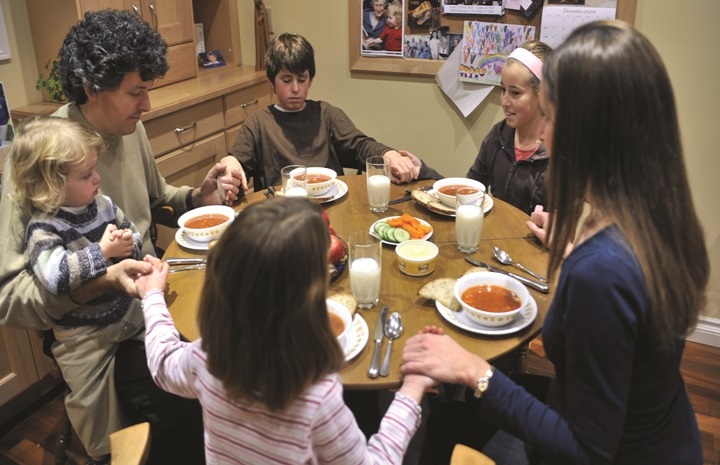 MẸ MARIAnhư lầu đài đavítlưu hành nội bộÝ CẦU NGUYỆNCầu cho các nạn nhân của tệ nạn buôn người, cưỡng bức mại dâm và bạo lực được mọi người đón nhận cách quảng đại.GIÁO HUẤNÐức Maria, dấu chỉ của Dân Thiên Chúa. Ngày nay Mẹ Chúa Giêsu đã được vinh hiển hồn xác trên trời, là hình ảnh và khởi thủy của Giáo Hội sẽ hoàn thành đời sau; cũng thế, dưới đất này, cho tới ngày Chúa đến (x. 2Pr 3,10), Ngài chiếu sáng như dấu chỉ lòng cậy trông vững vàng và niềm an ủi cho dân Chúa đang lữ hành.(Công đồng Vatican II, 
Hiến chế Lumen Gentium, số 68)GIỜ KINH GIA ĐÌNHCó thể dùng nội san CỨ LÀM THEO với Giờ Kinh Gia ĐìnhGia đình có thể cầu nguyện vào giờ thuận tiện. Chọn 1 trong 2 mẫu dưới đây hoặc 1 mẫu khác tương tự:MẪU 11. Dấu Thánh Giá2. Đọc kinh (hoặc hát xin ơn) Chúa Thánh Thần
3. Đọc kinh: Tin - Cậy - Mến4. Thinh lặng xét mình, rồi đọc kinh Ăn Năn Tội5. Đọc Tin Mừng theo ngày 6. Suy niệm và cầu nguyện với CỨ LÀM THEO 7. Đọc kinh Lạy Nữ Vương8. Hát một bài về Đức Mẹ.MẪU 21. Dấu Thánh Giá2. Đọc kinh (hoặc hát xin ơn) Chúa Thánh Thần3. Thinh lặng xét mình, rồi đọc kinh Cáo Mình4. Đọc Tin Mừng theo ngày 5. Suy niệm và cầu nguyện với CỨ LÀM THEO6. Đọc 1 kinh hoặc hát 1 bài về Đức Mẹ.Có thể lần hạt 1 chục theo gợi ý, hoặc 2 chục... 
5 chục tuỳ điều kiện và thời gian của mỗi gia đình.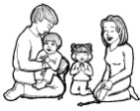 THƯ CỦA ĐẶC TRÁCHMùa Xuân và Tết đã đến trên đất nước chúng ta. Niềm vui và hơi ấm đang tỏa lan đến từng người và từng nhà.Xuân sang, Tết đến, người người chúc nhau những điều tốt đẹp. Thiên Chúa là nguồn mạch mọi sự. Thiên Chúa là nguồn mạch mọi phúc lành. Thiên Chúa là Đấng ban phát mọi ân sủng. Thiên Chúa là Đấng cầm quyền sinh tử. Phúc lộc thọ đến từ Thiên Chúa. Khởi đầu năm mới âm lịch, chúng ta hướng lên Thiên Chúa, nguyện Ngài đoái thương chúc phúc, gìn giữ, thánh hóa, ban ơn sủng và bình an cho từng người, từng nhà và từng cộng đoàn chúng ta. Để đón nhận được những điều chúng ta cầu khẩn, chúng ta chạy đến với Mẹ Maria, là Mẹ của Mùa Xuân, xin Mẹ nguyện thay cầu giúp cho chúng ta trước ngai tòa Thiên Chúa tối cao.Lạy Mẹ của Mùa Xuân, xin cho các gia đình đang gặp khó khăn, biết nhìn lên Mẹ như ngôi sao hy vọng, cậy nhờ Mẹ và noi gương Mẹ, luôn hết lòng phó thác vào Thiên Chúa quan phòng.Đặc tráchLinh mục FX. Trần Kim Ngọc, OP.01.02.2019	 Thứ Sáu Đầu Thángtuần 3 TN	 Mc 4,26-34“Nước Thiên Chúa giống như hạt cải” (Mc 4,31).Như Mẹ: Dưới lăng kính đức tin, chúng ta nhớ rằng dù một hành vi tầm thường đến đâu như cho đi một bát nước lã, trao ban một nụ cười cảm thông, chu toàn những bổn phận nhỏ bé âm thầm mỗi ngày, là chúng ta đang đóng góp vào sự nghiệp vì Nước Trời. Với Mẹ: Bất cứ cái gì dù nhỏ bé đến mấy mà Chúa can thiệp vào đều trở nên quan trọng, lớn lao và hữu ích. Lạy Chúa nhân từ, xin Chúa dùng quyền năng mà làm cho những việc nhỏ của chúng con thành có ích cho chính bản thân chúng con, cho tha nhân và cho các linh hồn. Nhờ Mẹ: Lạy Mẹ là Nữ Vương ban sự bằng yên, xin cho chúng con biết kiên trì gieo Lời Chúa mỗi ngày và tin tưởng phó thác vào quyền năng yêu thương của Ngài, dù những việc chúng con làm gặp điều kiện thuận lợi hay khó khăn. Trong Mẹ: Đức Chúa Giêsu chịu chết trên cây Thánh giá. Ta hãy xin cho được đóng đinh tính xác thịt vào Thánh giá Chúa. (Đọc 1 Kinh Lạy Cha, 10 Kinh Kính Mừng và 1 Kinh Sáng Danh).02.02.2019	 Thứ Bảy Đầu ThángDâng chúa vào đền thánh	 Lc 2,22-40“Chính mắt con được thấy ơn cứu độ” (Lc 2,30).Như Mẹ: Ngày hôm nay gia đình Nadarét lên đền thánh, Hài Nhi Giêsu được tiến dâng cho Chúa, và đây cũng là lúc Ơn Cứu Độ được tỏ hiện ra cho muôn dân. Cụ già Simêon đã thay mặt toàn dân biểu lộ niềm tin, sự hạnh phúc của mình khi gặp được Chúa Cứu Thế: “Chính mắt con được thấy ơn cứu độ”.Với Mẹ: Lạy Chúa, Chúa là ánh sáng, là ơn cứu độ của chúng con. Chúa luôn tỏ mình cho chúng con qua các biến cố của cuộc sống. Thế nhưng mắt chúng con còn quá mờ để nhận ra sự hiện diện đầy cao cả và thiêng liêng ấy. Xin hướng dẫn chúng con nhận ra sự hiện diện của Ngài.Nhờ Mẹ: Lạy Rất Thánh Đức Mẹ Maria, xin Mẹ giúp chúng con luôn sống theo lời dạy của Chúa, để nhận ra sự hiện diện nhân từ của Chúa nơi mỗi người chúng con gặp gỡ.Trong Mẹ: Đức Bà tìm được Đức Chúa Giêsu trong đền thánh. Ta hãy xin cho được giữ nghĩa cùng Chúa luôn.(Đọc 1 Kinh Lạy Cha, 10 Kinh Kính Mừng và 1 Kinh Sáng Danh).03.02.2019	Chúa Nhật 4 TN – Năm CThánh vịnh tuần 4	Lc 4,21-30“Mọi người đều tán thành và thán phục những lời ân sủng từ miệng Chúa Giêsu nói ra” (Lc 4,24).Như Mẹ: Hằng ngày, chúng ta mất nhiều thời gian để tán chuyện phiếm với nhau. Những câu chuyện này nhiều lúc chẳng mang lại ích lợi gì, mà có khi lại gây tác hại, như là chuyện nói xấu nhau. Tại sao chúng ta không dành thời gian để cầu nguyện? Khi cầu nguyện, chúng ta sẽ kín múc được nhiều ân sủng từ Thiên Chúa.Với Mẹ: Chúa mới có những lời mang lại sự sống đời đời. Xin cho những nhà lãnh đạo các quốc  gia, đặc biệt là nơi quê hương chúng  con, biết dùng những lời lẽ có khả năng kiến tạo sự hòa hợp và lòng mến thương. Nhờ Mẹ: Lạy Rất Thánh Đức Mẹ Chúa Trời, xin Mẹ giúp chúng con luôn biết tìm Chúa nơi mỗi người mà chúng con gặp gỡ, kiên nhẫn với những lời lẽ khó nghe từ tha nhân.Trong Mẹ: Đức Chúa Trời thưởng Đức Mẹ trên trời. Ta hãy xin Đức Mẹ phù hộ cho ta được thưởng cùng Đức Mẹ trên nước thiên đàng. (Đọc 1 Kinh Lạy Cha, 10 Kinh Kính Mừng và 1 Kinh Sáng Danh).04.02.2019	 Thứ HaiTuần 4 TN	Mc 5,1-20“Anh hãy về và thuật lại cho mọi người biết 
việc Chúa đã làm cho anh” (Mc 5,19b).Như Mẹ: Ngày hôm nay, Chúa Giêsu đã dùng uy quyền để giải thoát người thanh niên khỏi sự chế ngự của ma quỷ. Mục đích việc làm của Người không nhằm tỏ hiện uy quyền, cũng không muốn được thán phục ca tụng. Người làm tất cả chỉ mong mọi người có thể nhận ra tình yêu và lòng thương xót của Thiên Chúa.Với Mẹ: Lạy Chúa, người thanh niên đã về “thuật lại mọi việc Chúa đã làm cho anh”, xin cho chúng con luôn biết kể cho thiên hạ được tường những công việc kỳ diệu Chúa đã làm cho chúng con qua cuộc sống hằng ngày.Nhờ Mẹ: Lạy Rất Thánh Nữ Đồng Trinh trên hết các kẻ đồng trinh, xin Mẹ giúp chúng con biết đón nhận tình thương của Chúa, rồi hết lòng loan truyền tình thương đó cho hết mọi người chúng con gặp gỡ hằng ngày.Trong Mẹ: Thiên Thần truyền tin cho Đức Bà chịu thai. Ta hãy xin cho được ở khiêm nhường. (Đọc 1 Kinh Lạy Cha, 10 Kinh Kính Mừng và 1 Kinh Sáng Danh).05.02.2019	 Thứ Ba - Mồng Một TếtTh. Agatha, tntđ	 Ga 14,23-27“Thầy để lại bình an cho anh em...” (Ga 14,27).Như Mẹ: Bình an là một ơn ban từ trời. Để có được bình an, chúng ta cần nỗ lực kiến tạo và cầu xin. Thiên Chúa là nguồn mạch mọi ân sủng và bình an, trong ngày đầu năm mới này, chúng ta cùng hiệp ý xin ơn bình an cho bản thân, gia đình, cộng đoàn và đất nước chúng ta.Với Mẹ: Chúa đã hứa ban bình an cho các môn đệ, và bình an của Chúa ban khác với bình an theo kiểu thế gian. Xin Chúa là nguồn mạch bình an, tuôn đổ vào lòng con người ở khắp mọi nơi khát vọng xây dựng và tìm kiếm ơn bình an. Xin cho chúng con trở nên những sứ giả đích thực của bình an. Nhờ Mẹ: Lạy Đức Mẹ Chúa Kitô, Mẹ biết rõ những nguyên nhân gây chia rẽ và bất an nơi lòng người. Xin Mẹ cầu bầu cùng Chúa cho đất nước cũng như toàn thể nhân loại được sống trong bình an và tình yêu thương của Ngài.Trong Mẹ: Đức Chúa Giêsu lo buồn đổ mồ hôi máu. Ta hãy xin cho được ăn năn tội nên.(Đọc 1 Kinh Lạy Cha, 10 Kinh Kính Mừng và 1 Kinh Sáng Danh).06.02.2019	 Thứ Tư – Mồng Hai TếtKính nhớ tổ tiên...	Mt 15,1-6“Ngươi phải thờ cha kính mẹ...” (Mt 15,4).Như Mẹ: Giới răn thảo kính cha mẹ là giới luật quan trọng nhất trong việc hành xử của con người với nhau. Ai cũng có nguồn cội. Cha mẹ là nguồn cội gần nhất của mỗi người. Trong thực hành, nhiều người làm con không tôn trọng cha mẹ cho xứng đáng bậc làm con, chưa nói là thảo kính cha mẹ theo lẽ thường.Với Mẹ: Thiên Chúa là nguồn cội của mọi vật mọi loài. Xin Chúa cho các bậc làm cha mẹ biết giáo dục con cái trở nên những người hiểu rõ nguồn cội của mình, để từ đó chúng biết tôn kính cha mẹ, biết kính nhớ tổ tiên, và biết phụng thờ Thiên Chúa. Nhờ Mẹ: Lạy Đức Mẹ Giáo Hội, Giáo Hội đang phải trải qua những sóng gió của thời cuộc. Xin Mẹ nâng đỡ Đức Thánh Cha và hàng giáo phẩm, để các ngài nhiệt tâm và khôn ngoan dẫn dắt Giáo Hội đi theo đường lối của Thiên Chúa.Trong Mẹ: Đức Chúa Giêsu sống lại. Ta hãy xin cho được sống lại thật về phần linh hồn. (Đọc 1 Kinh Lạy Cha, 10 Kinh Kính Mừng và 1 Kinh Sáng Danh).07.02.2019	 Thứ Năm – Mồng Ba TếtThánh hóa việc làm	Mt 25,14-30“Anh là tôi tớ tài giỏi và trung thành” (Mt 25,21).Như Mẹ: Mỗi người chúng ta là một đầy tớ trước mặt Thiên Chúa. Thiên Chúa ban ơn sủng cho mỗi người chúng ta, đủ cho chúng ta có khả năng thực hiện bổn phận của mình. Tuy nhiên, mỗi người được tự do để sử dụng ân sủng đó có trung thành hay không. Khi chúng ta cố gắng với lòng khiêm tốn, thì chúng ta sẽ sinh được nhiều lợi ích.Với Mẹ: Chúa làm chủ mọi sự. Xin Chúa thực hiện nơi mỗi người chúng con chương trình tình thương của Chúa. Xin cho những nén bạc nơi chúng con sinh ích lợi cho chính chúng con và cho tha nhân, hầu làm vinh danh Chúa hơn.Nhờ Mẹ: Lạy Đức Mẹ thông ơn Thiên Chúa, xin chuyển cầu cho chúng con, để chúng con cũng trở thành niềm vui và động lực mang lại ơn thánh cho các linh hồn nơi chốn luyện hình.Trong Mẹ: Đức Chúa Giêsu chịu phép Rửa tại sông Giođan. Ta hãy xin cho được sống xứng đáng là con cái Chúa. (Đọc 1 Kinh Lạy Cha, 10 Kinh Kính Mừng và 1 Kinh Sáng Danh).08.02.2019	 Thứ SáuTh. Giêrônimô Emilianô	Mc 6,14-29“Ông Gioan bị vua Hêrôđê chém đầu” (Mc 6,16).Như Mẹ: Người giả dối luôn sợ sự thật: mặc dù biết mình làm sai, biết mình phạm tội, nhưng vua Hêrôđê đã không có can đảm để đón nhận điều đó mà ăn năn hối cải. Trái lại, ông còn dùng uy quyền của mình để áp chế sự thật qua việc chặt đầu ông Gioan. Còn về ông Gioan, ông đã hết lòng sống cho sự thật dù phải mất cả mạng sống mình.Với Mẹ: Lạy Chúa, Hêrôđê là một kẻ có quyền đầy gian ác. Xin cho những kẻ gian ác ngày nay biết nhận ra lỗi lầm của mình mà quay về nẻo đường ngay chính. Theo gương ông Gioan là người sống chân thật, xin cho chúng con luôn sống chân thật với chính mình, với tha nhân và với chính Thiên Chúa là Đấng Chân Thật. Nhờ Mẹ: Lạy Đức Mẹ cực thanh cực tịnh, xin Mẹ giúp chúng con can đảm sống và làm chứng cho sự thật trong thế giới xảo trá ngày này.Trong Mẹ: Đức Chúa Giêsu chịu đánh đòn. Ta hãy xin cho được hãm mình chịu khó bằng lòng. (Đọc 1 Kinh Lạy Cha, 10 Kinh Kính Mừng và 1 Kinh Sáng Danh).09.02.2019	 Thứ BảyTuần 4 TN	Mc 6,30-34“Anh em hãy lánh riêng ra, 
đến một nơi thanh vắng 
mà nghỉ ngơi đôi chút” (Mc 6,31).Như Mẹ: Chúa Giêsu biết sự vất vả và mệt mỏi của các môn đệ sau khi thi hành sứ vụ trở về, nên Người đã kêu gọi các ông tìm một nơi thanh vắng để nghỉ ngơi. Tìm nơi thăng vắng không chỉ có nghỉ ngơi, nhưng còn là cách bồi dưỡng tâm hồn: Thoát khỏi sự ồn ào, căng thẳng để kết hiệp mật thiết với Chúa hơn.Với Mẹ: Lạy Chúa, cơm áo gạo tiền thường làm cho chúng con bận rộng tối ngày. Xin cho chúng con biết gác lại những lo toan của cuộc sống mà tìm về bên Chúa bằng những giây phút lắng đọng tâm hồn, tâm sự thân tình với Chúa, để tìm được bình an và sức mạnh của Ngài.Nhờ Mẹ: Lạy Đức Mẹ cực trinh cực sạch, xin Mẹ giúp chúng con biết chạy đến cùng Chúa là nguồn bình an đích thực nuôi dưỡng tâm hồn.Trong Mẹ: Đức Bà đi viếng Bà thánh Isave. Ta hãy xin cho được lòng yêu người. (Đọc 1 Kinh Lạy Cha, 10 Kinh Kính Mừng và 1 Kinh Sáng Danh).10.02.2019	 Chúa Nhật 5 TN – Năm CThánh vịnh tuần 1	Lc 5,1-11“Vâng lời Thầy, tôi sẽ thả lưới” (Lc 5,5).Như Mẹ: Người tông đồ của Chúa như một người làm nghề đánh cá. Đánh cá thường phải đánh vào ban đêm thì mới bắt được cá, đánh cá phải đánh vào giờ giấc thích hợp. Đối với người tông đồ, giờ nào cũng thích hợp miễn sao làm theo ý của Chúa và vì vinh danh Ngài. Ông Phêrô, nhờ vâng lời Thầy Giêsu, nên ông và các bạn chài, đã kéo được một mẻ lưới đầy cá. Với Mẹ: Chúa đã sai các tông đồ chèo thuyền ra xa mà đánh cá. Xin cho Hội Thánh của Chúa luôn luôn làm theo lệnh truyền của Chúa mà hăng say thu phục người ta, để các dân nước được quy tụ thành một gia đình của Chúa.Nhờ Mẹ: Lạy Đức Mẹ tuyền vẹn mọi đàng, Mẹ đã đồng hành với các tông đồ thời Giáo Hội sơ khai, xin Mẹ tiếp tục đồng hành với những người có trách nhiệm trong việc lèo lái con thuyền Giáo Hội ra khơi bắt được nhiều cá hơn.Trong Mẹ: Đức Chúa Giêsu lên trời. Ta hãy xin cho được ái mộ những sự trên trời. (Đọc 1 Kinh Lạy Cha, 10 Kinh Kính Mừng và 1 Kinh Sáng Danh).11.02.2019	Thứ HaiĐức Mẹ Lộ Đức	Mc 6,53-56“Bất cứ ai chạm đến Người 
đều được khỏi” (Mc 6,56).Như Mẹ: Chúa luôn yêu thương con người, tình yêu của Chúa luôn bao phủ tất cả, dù họ có tội lỗi đến đâu. Chúa Giêsu đã đến trần gian để mặc khải tình yêu ấy một cách trọn vẹn nhất: Người mang đến bình an cho người khốn khổ, chữa lành bệnh tật, khử trừ sự dữ… và nhất là mang lại ơn cứu độ cho tất cả chúng ta. Với Mẹ: Lạy Chúa Giêsu, nhiều người bệnh tật, lầm than... tội lỗi đã chạm đến Chúa, và bất cứ ai chạm đến Chúa thì đều được khỏi. Xin Chúa chạm đến chúng con: Chạm đến tâm hồn chai cứng tội lỗi và chạm đến nơi chất chứa những toan tính xấu xa, mà chữa lành những căn bệnh về tâm hồn và cả thân xác nơi chúng con. Nhờ Mẹ: Lạy Đức Mẹ chẳng vướng bợn nhơ, xin Mẹ lôi kéo chúng con luôn biết chạy đến với tình thương xót vô biên của Chúa.Trong Mẹ: Đức Bà sinh Đức Chúa Giêsu nơi hang đá. Ta hãy xin cho được lòng khó khăn.(Đọc 1 Kinh Lạy Cha, 10 Kinh Kính Mừng và 1 Kinh Sáng Danh).12.02.2019	Thứ BaTuần 5 TN	Mc 7,1-13“Sao môn đệ ông vi phạm 
truyền thống của tiền nhân” (Mc 7,5).Như Mẹ: Vì lòng ganh tị, những người Pharisêu cùng các kinh sư luôn tìm cách lên án Chúa. Những người này tự coi mình là đạo đức thánh thiện, nên họ cảm thấy không cần đến lòng thương xót của Chúa. Chúa Giêsu đã lên án lối sống giả tạo ấy và cũng cảnh tỉnh mỗi người chúng ta về cách sống đạo của mình.Với Mẹ: Lên án và chỉ trích người khác là một thói xấu nơi con người, xin Chúa giúp chúng con luôn biết sống khiêm nhường trước Chúa cũng như trước mặt anh chị em đồng loại, và đồng thời xin cho chúng con biết tôn trọng những người có những khác biệt với chúng con.Nhờ Mẹ: Lạy Đức Mẹ rất đáng yêu mến, xin Mẹ giúp chúng con biết sống yêu thương và tôn trọng tha nhân như Chúa Giêsu đã truyền.Trong Mẹ: Đức Chúa Giêsu chịu đội mão gai. Ta hãy xin cho được chịu mọi sự sỉ nhục bằng lòng. (Đọc 1 Kinh Lạy Cha, 10 Kinh Kính Mừng và 1 Kinh Sáng Danh).13.02.2019	 Thứ TưTuần 5 TN	Mc 7,14-23“Chính cái từ bên trong xuất ra 
mới làm cho con người ra ô uế” (Mc 7,20).Như Mẹ: Qua bài Tin Mừng hôm nay, Chúa Giêsu muốn nhắc nhở chúng ta nhớ rằng chính những cái phát xuất từ bên trong mới làm nên giá trị con người. Vẻ đẹp bên trong tâm hồn là cái tồn tại lâu dài và làm nên phẩm giá đích thực của con người, nhưng ít khi chúng ta chú ý để trau dồi và làm đẹp.Với Mẹ: Những vẻ hào nhoáng bên ngoài của xã hôi ngày nay đang làm mờ lương tâm con người, xin Chúa dạy chúng con biết làm cho tâm hồn mình luôn toát lên vẻ đẹp và vinh quang của Chúa bằng một lương tâm chân thành. Nhờ Mẹ: Lạy Đức Mẹ cực mầu cực nhiệm, xin Mẹ giúp chúng con biết xây dựng cho mình vẻ đẹp của tâm hồn bằng gương sống chứng tá đức tin sống động giữa dòng đời.Trong Mẹ: Đức Chúa Thánh Thần hiện xuống. Ta hãy xin cho được lòng đầy dẫy mọi ơn Đức Chúa Thánh Thần.(Đọc 1 Kinh Lạy Cha, 10 Kinh Kính Mừng và 1 Kinh Sáng Danh).14.02.2019	 Thứ NămTh. Cyrillô và Mêthôđiô	Mc 7,24-30“Bà liền sấp mình dưới chân Chúa Giêsu” 
(Mc 7,25).Như Mẹ: Nhờ đức tin của bà mẹ mà người con được khỏi bệnh. Đây là một tấm gương cho người Kitô hữu chúng ta trong việc phụng thờ Thiên Chúa. Tin tưởng và phó thác đời mình trong tay Chúa, Chúa sẽ dẫn chúng ta đến bến bờ hạnh phúc và bình an vĩnh cửu.Với Mẹ: Nhiều người ngày nay dễ dàng sống theo những giá trị chóng qua, làm nô lệ cho vật chất. Xin Chúa ban thêm sức mạnh và trí khôn ngoan, để chúng con biết suy phục trước tình thương và quyền năng của Chúa, đồng thời xin  củng cố đức tin của chúng con, để chúng con biết phó thác đời mình cho Ngài.Nhờ Mẹ: Lạy Đức Mẹ chỉ bảo đàng lành, Mẹ thật có phúc vì đã tin, xin Mẹ hướng dẫn đời sống đức tin của chúng con. Trong Mẹ: Đức Chúa Giêsu dự tiệc cưới Cana. Ta hãy xin cho được vững tin vào quyền năng của Ngài. (Đọc 1 Kinh Lạy Cha, 10 Kinh Kính Mừng và 1 Kinh Sáng Danh).15.02.2019	 Thứ SáuTuần 5 TN	Mc 7,31-37“Ông ấy làm gì cũng tốt đẹp cả ” (Mc 7,37).Như Mẹ: Qua đoạn Tin Mừng, Chúa Giêsu cho chúng ta thấy rõ chính Người là sự sống và là nguồn sống, và Người muốn trao ban sự sống đó cho chúng ta bằng cách chữa lành bệnh thân xác và cả tâm hồn. Bí tích Thánh Thể là cách thế Chúa hiện diện sống động và gần gũi với chúng ta, mời chúng ta mến yêu Người. Đó là cách Chúa thông ban sự sống cho chúng ta.Với Mẹ: Gieo quả tốt sẽ gặt hái được quả tốt. Xin cho giới trẻ ngày nay luôn biết tôn trọng những giá trị truyền thống cao đẹp, đồng thời biết sử dụng những phương tiện hiện đại để phục vụ cho sự thăng tiến đời sống và phẩm giá của mình cũng như của tha nhân.Nhờ Mẹ: Lạy Đức Mẹ sinh Chúa tạo thiên lập địa, xin cho chúng con biết làm điều đẹp nhất là thờ phượng và yêu mến Thiên Chúa thực lòng. Trong Mẹ: Đức Chúa Giêsu vác cây Thánh giá. Ta hãy xin cho được vác Thánh giá theo chân Chúa. (Đọc 1 Kinh Lạy Cha, 10 Kinh Kính Mừng và 1 Kinh Sáng Danh).16.02.2019	 Thứ BảyTuần 5 TN	Mc 8,1-10“Thầy chạnh lòng thương đám đông” (Mc 8,2).Như Mẹ: Chúa Giêsu chạnh lòng thương đám đông. Người không muốn giải tán họ, để họ nhịn đói mà về. Chúa đã làm phép lạ hóa bánh từ “ít ra nhiều”, nhờ thế mà ai nấy đều được ăn và được no nê. Ngày nay, mặc dù xã hội tiến bộ nhiều, nhưng nhiều người vẫn đang sống trong cảnh đói nghèo, họ cần đến sự nhạy cảm và lòng trắc ẩn của chúng ta. Với Mẹ: Chúa đã chạnh lòng thương dân chúng lầm than, xin Chúa cho chúng con có một tấm lòng biết cảm thông với những người đang phải sống trong cảnh túng thiếu, lầm than... vất vả. Xin cho họ có được những phương tiện cần thiết để sống xứng đáng với phẩm giá con người. Nhờ Mẹ: Lạy Đức Mẹ sinh Chúa Cứu Thế, xin cho chúng con biết mang lấy tâm tình sẵn sàng phục vụ của Mẹ khi đến với tha nhân.Trong Mẹ: Đức Bà dâng Đức Chúa Giêsu trong đền thánh. Ta hãy xin cho được vâng lời chịu lụy. (Đọc 1 Kinh Lạy Cha, 10 Kinh Kính Mừng và 1 Kinh Sáng Danh).17.02.2019	 Chúa Nhật 6 TN – Năm CThánh vịnh tuần 2	Lc 6,17.20-26“Phúc cho anh em là những kẻ nghèo khó,
vì Nước Thiên Chúa là của anh em” (Lc 6,20).Như Mẹ: Trong xã hội tiêu thụ ngày nay, của cải được làm ra ngày càng nhiều. Có người thì ăn không hết, nhưng cũng có người lần không ra. Chênh lệch giàu nghèo ngày càng lớn. Tinh thần nghèo khó cần cho thời đại ngày hôm nay: tinh thần biết sử dụng những của cải cho đúng cách, tinh thần sẵn sàng chia sẻ của dư thừa.Với Mẹ: Chúa đã chấp nhận trở nên một người nghèo khó, để lấy cái nghèo mà làm cho con người trở nên giàu có. Xin cho các nhà lãnh đạo quốc gia biết điều hành đất nước, để người dân được sống trong thái bình thịnh vượng, người nghèo có cơ hội để vươn lên.Nhờ Mẹ: Lạy Đức Nữ cực khôn cực ngoan, nhiều người đang sống trong cảnh lầm than, xin Mẹ nâng đỡ họ, xin cho người giàu cũng biết san sẻ cho người túng nghèo.Trong Mẹ: Đức Chúa Trời cho Đức Bà lên trời. Ta hãy xin ơn chết lành trong tay Đức Mẹ. (Đọc 1 Kinh Lạy Cha, 10 Kinh Kính Mừng và 1 Kinh Sáng Danh).18.02.2019	 Thứ HaiTuần 6 TN	Mc 8,11-13		“Họ đòi một dấu lạ” (Mc 8,11).Như Mẹ: Qua cuộc tranh luận giữa Chúa Giêsu và nhóm Pharisêu, chúng ta nhận ra rằng họ đòi Chúa làm một dấu lạ thì họ mới tin, và tin để được dấu lạ. Qua thái độ sống và qua cách biểu hiện niềm tin của họ vào Thiên Chúa, chúng ta cần thức tỉnh để không rơi vào tình trạng chai lì và cứng nhắc như họ.Với Mẹ: Có rất nhiều dấu chỉ xảy ra hằng ngày cho thấy sự hiện diện đầy quyền năng và yêu thương của Chúa, xin Chúa ban ơn soi sáng, để chúng con luôn nhận ra quyền năng giàu lòng thương xót của Chúa nơi những sự kiện xảy ra xung quanh cuộc sống hằng ngày. Nhờ Mẹ: Lạy Đức Nữ rất đáng kính chuộng, xin Mẹ thương giúp chúng con kiên trì thực hiện những công việc hằng ngày như những dấu chỉ biểu lộ niềm tin và lòng cậy trông.Trong Mẹ: Đức Bà tìm được Đức Chúa Giêsu trong đền thánh. Ta hãy xin cho được giữ nghĩa cùng Chúa luôn. (Đọc 1 Kinh Lạy Cha, 10 Kinh Kính Mừng và 1 Kinh Sáng Danh).19.02.2019	 Thứ BaTuần 6 TN	Mc 8,14-21“Anh em phải coi chừng” (Mc 8,15).Như Mẹ: Bài Tin Mừng hôm nay như một lời nhắc nhở mà Chúa Giêsu gửi đến tất cả các Kitô hữu về căn tính đích thực của mình. Để trở nên những môn đệ đích thực của Người và để chu toàn sứ vụ loan Tin Mừng cứu độ, người Kitô hữu ngày hôm nay cần đến sự khôn ngoan của Thiên Chúa để vượt qua mọi thử thách trong cuộc đời mà giữ vững đức tin.Với Mẹ: Có nhiều cạm bẫy và chướng ngại vật đang bủa vây trên các nẻo đường đời. Xin Chúa thương đồng hành với bước chân chúng con đang đi, và xin cho chúng con luôn biết tỉnh thức canh chừng trước những nguy cơ làm cho chúng con té ngã và lạc lối lầm đường.Nhờ Mẹ: Lạy Đức Nữ rất đáng ngợi khen, xin Mẹ thương nâng đỡ chúng con khi chúng con cảm thấy lạc lõng bơ vơ giữa dòng đời.Trong Mẹ: Đức Chúa Giêsu chịu chết trên cây Thánh giá. Ta hãy xin cho được đóng đinh tính xác thịt vào Thánh giá Chúa. (Đọc 1 Kinh Lạy Cha, 10 Kinh Kính Mừng và 1 Kinh Sáng Danh).20.02.2019	 Thứ TưTuần 6 TN	Mc 8,22-26“Anh thấy tỏ tường mọi sự ” (Mc 8,25).Như Mẹ: Lòng thương xót của Thiên Chúa đã đem lại ánh sáng niềm tin cho anh mù. Chúa Giêsu đã giải thoát anh khỏi những tối tăm của cuộc đời. Qua câu chuyện này, chúng ta muốn có được hạnh phúc và sự sống đời đời thì chúng ta cũng phải chạy đến với ánh sáng. Ánh sáng đích thực mang lại sự sống đời đời là chính Chúa Giêsu, Con Một Thiên Chúa.Với Mẹ: Lạy Chúa, nhiều lúc chúng con bước đi trong đêm tối mịt mù, đó là những lúc chúng con đánh mất niềm tin vào Chúa. Xin cho chúng con biết từ bỏ bóng tối của lòng ích kỉ, tính tham lam mà đến cùng ánh sáng của tình yêu thương tha thứ và của niềm tin vững vàng.Nhờ Mẹ: Lạy Đức Nữ có tài có phép, xin Mẹ dẫn chúng con đến cùng Chúa Giêsu để thấy được Người chính là ánh sáng soi đường.Trong Mẹ: Đức Chúa Trời thưởng Đức Mẹ trên trời. Ta hãy xin Đức Mẹ phù hộ cho ta được thưởng cùng Đức Mẹ trên nước thiên đàng. (Đọc 1 Kinh Lạy Cha, 10 Kinh Kính Mừng và 1 Kinh Sáng Danh).21.02.2019	 Thứ NămTh. Phêrô Đamianô, gm-tsht	Mc 8,27-33“Thầy là Đấng Kitô ” (Mc 8,29).Như Mẹ: Sau việc Phêrô tuyên xưng, Chúa Giêsu loan báo rằng sứ vụ của Người sẽ được hoàn tất qua việc chịu thương khó, tử nạn và phục sinh của Người. Mục đích của việc loan báo này là nhằm sửa lại quan niệm sai lầm của dân Do Thái thời đó về Đấng Cứu Thế, và chuẩn bị tâm hồn cho các môn đệ bước vào cuộc thương khó cùng Thầy mình.Với Mẹ: Trải qua hơn hai ngàn năm, Chúa vẫn còn là một nhân vật xa lạ với nhiều người. Xin Chúa là Đấng Cứu Độ trần gian giúp những người môn đệ có niềm xác tín mạnh mẽ hơn, nhiệt tình loan báo và làm chứng sống động hơn để thiên hạ tuyên xưng tin nhận Ngài.Nhờ Mẹ: Lạy Đức Nữ có lòng khoan nhân, xin cho những ai chưa có niềm tin, nhận biết Chúa Giêsu là Con của Chúa Cha và là Con của Mẹ.Trong Mẹ: Đức Chúa Giêsu rao giảng Nước Trời và kêu gọi sám hối. Ta hãy xin cho được hoán cải và đón nhận Tin Mừng. (Đọc 1 Kinh Lạy Cha, 10 Kinh Kính Mừng và 1 Kinh Sáng Danh).22.02.2019	 Thứ SáuLẬP TÔNG TOÀ THÁNH PHÊRÔ	Mc 9,2-13“Chúa Giêsu biến đổi hình dạng 
trước mặt các ông” (Mc 9,2).Như Mẹ: Theo Chúa Giêsu, các môn đệ luôn mong chờ một ngày sẽ được vinh quang và vương quyền theo kiểu thế gian. Nhưng Người lại muốn các ông nếm cảm hồng phúc vinh hiển của Nước Trời, qua việc Người biến đổi hình dạng trước khi các ông chứng kiến cuộc khổ nạn của Người. Lòng tin của các ông còn quá yếu kém để nhìn ra hồng ân này.Với Mẹ: Giáo Hội đang phải trải qua thời gian khó khăn. Xin Chúa ban ơn giúp sức cho Đức giáo hoàng, để ngài có đủ khả năng làm cho dung nhan của Chúa rạng ngời trước mặt đoàn chiên cũng như nhân loại ngày nay.Nhờ Mẹ: Lạy Đức Nữ trung tín thật thà, xin Mẹ cầu bầu cùng Chúa ban ơn soi sáng để chúng con nhận ra hình ảnh đích thực của Chúa hiện diện trong Hội Thánh của Người.Trong Mẹ: 	Đức Chúa Giêsu lo buồn đổ mồ hôi máu. Ta hãy xin cho được ăn năn tội nên. (Đọc 1 Kinh Lạy Cha, 10 Kinh Kính Mừng và 1 Kinh Sáng Danh).23.02.2019	 Thứ BảyTh. Pôlycarpô	Mc 9,2-13“Đây là Con Ta yêu dấu, 
hãy vâng nghe lời Người” (Mc 9,7).Như Mẹ: Chúa Giêsu là con yêu dấu của Chúa Cha. Là con, Chúa Giêsu luôn vâng lời Chúa Cha. Và Chúa Cha luôn hài lòng về người con của mình. Chúa Cha mời gọi chúng ta vâng nghe lời của Chúa Giêsu. Vì chỉ Chúa Giêsu mới có những lời mang lại sự sống đời đời.Với Mẹ: Chúa Cha luôn yêu thương Chúa Con, và Chúa Con luôn yêu thương Chúa Cha. Xin cho nhân loại ngày nay biết nghe lời của Chúa mà phụng thờ Ngài, đồng thời biết tôn trọng lẫn nhau. Xin cho lời của Chúa luôn trở nên đèn sáng cho những ai đang sống trong tăm tối mịt mù của ghen ghét và hận thù.Nhờ Mẹ: Lạy Đức Mẹ là gương nhân đức, xin giúp các thanh thiếu niên biết vâng lời cha mẹ của mình mà sống theo lương tâm với những giá trị công bình, chân lý và yêu thương.Trong Mẹ: Thiên Thần truyền tin cho Đức Bà chịu thai. Ta hãy xin cho được ở khiêm nhường. (Đọc 1 Kinh Lạy Cha, 10 Kinh Kính Mừng và 1 Kinh Sáng Danh).24.02.2019	 Chúa Nhật 7 TN – Năm CThánh vịnh tuần 3	Lc 6,27-38“Anh em muốn người ta làm gì cho mình, 
thì cũng hãy làm cho người ta như vậy” (Lc 6,31).Như Mẹ: Hầu hết mọi người đều mong người khác đối xử tử tế và làm điều tốt đẹp cho mình, nhưng mình lại không lưu tâm đối xử tử tế và làm điều tốt cho người ta. Quy luật ở đời là: có đi thì phải có lại. Ước gì người môn đệ của Chúa luôn lấy lời dạy trên của Chúa làm phương châm sống cho cuộc đời của mình.Với Mẹ: Chúa là Đấng quảng đại vô cùng. Chúa đã vì yêu thương mà dựng nên con người chúng con. Xin cho loài người chúng con biết đối xử tử tế với nhau, biết góp phần thăng tiến xã hội này cho ngày càng đậm tình bác ái hơn.Nhờ Mẹ: Lạy Đức Mẹ là Toà Đấng Khôn Ngoan, nhiều người đang sống trong sự đố kỵ lẫn nhau, luôn tìm cách làm hại nhau, xin Mẹ là mẹ của chúng con, dạy chúng con biết sống với nhau như là anh chị em của nhau và vì nhau.Trong Mẹ: Đức Chúa Giêsu sống lại. Ta hãy xin cho được sống lại thật về phần linh hồn. (Đọc 1 Kinh Lạy Cha, 10 Kinh Kính Mừng và 1 Kinh Sáng Danh).25.02.2019	 Thứ HaiTuần 7 TN	Mc 9,14-29“Thưa thầy, tôi tin, nhưng xin Thầy 
giúp lòng tin yếu kém của tôi” (Mc 9,24).Như Mẹ: Ý thức được giới hạn và sự yếu kém của mình, người đàn ông cần đến sức mạnh của Chúa. Niềm tin của ông giúp cho đứa con được sống lại. Và lòng nhân ái bao la của Chúa Giêsu chỉ được biểu lộ khi người ta dám tin vào Người. Chúa không cần chúng ta thông minh tài giỏi, nhưng cần chúng ta phó thác đời mình, ngay cả những gì kém cỏi cho Chúa một cách tin tưởng.Với Mẹ: Đức tin phải được tôi luyện qua thử thách. Con người ngày nay sống trong sự sung túc vật chất, nên dễ dàng sao nhãng đức tin. Xin Chúa làm cho đức tin của chúng con trở nên vững chắc trước mọi sóng gió của cuộc đời.Nhờ Mẹ: Lạy Đức Mẹ làm cho chúng con vui mừng, xin Mẹ giúp chúng con luôn ý thức được thân phận tội lỗi của mình mà đặt trọn niềm tin vào lòng khoan dung của Chúa.Trong Mẹ: Đức Bà đi viếng Bà thánh Isave. Ta hãy xin cho được lòng yêu người. (Đọc 1 Kinh Lạy Cha, 10 Kinh Kính Mừng và 1 Kinh Sáng Danh).26.02.2019	 Thứ BaTuần 7 TN	Mc 9,30-37“Kẻ đứng đầu phải là người 
phục vụ anh em mình” (Mc 9,35).Như Mẹ: Khi chứng kiến lòng tham quyền lực, danh lợi và địa vị nơi các môn đệ, Chúa Giêsu dạy dỗ và mời gọi các ông noi theo gương khiêm nhường phục vụ của Người, là trở thành đầy tớ khiêm hạ và sẵn sàng phục vụ mọi người mà không hy vọng được đền đáp gì.Với Mẹ: Chúa là Chúa mà đã hạ mình để phục vụ mọi người, xin cho mọi thành phần trong Hội Thánh biết noi gương chính Chúa, nhiệt tình dấn thân phục vụ cộng đồng nhân loại một cách khiêm tốn và với lòng hăng say loan báo niềm vui cứu độ. Nhờ Mẹ: Lạy Đức Mẹ là Đấng trọng thiêng, Mẹ đã tận tình cộng tác vào chương trình cứu độ của Chúa Giêsu, xin cho chúng con cũng biết yêu mến chu toàn bổn phận được giao phó, với niềm hy vọng và tín thác vào Người.Trong Mẹ: Đức Chúa Giêsu chịu đánh đòn. Ta hãy xin cho được hãm mình chịu khó bằng lòng. (Đọc 1 Kinh Lạy Cha, 10 Kinh Kính Mừng và 1 Kinh Sáng Danh).27.02.2019	 Thứ TưTuần 7 TN	Mc 9,38-40“Ai không chống lại chúng ta 
là ủng hộ chúng ta” (Mc 9,40).Như Mẹ: Công việc loan báo Tin Mừng thuộc về tất cả mọi người. Việc loan báo Tin Mừng không phải là một cái gì đó để tự hào, nhưng đó là một ơn gọi và một sứ vụ để dấn thân. Chúa mời gọi mỗi người cộng tác vào sứ vụ này, mỗi người theo khả năng và điều kiện của mình.Với Mẹ: Chúa đã được dân chúng tán dương vì những việc tốt đẹp Chúa làm, xin cho người tín hữu chúng con biết cộng tác với nhau mà thực thi đức công bình, lòng bác ái và tình huynh đệ giữa đồng bào mình; để từ đó, thiên hạ sẽ nhận ra chương trình tình thương quan phong phòng của Chúa trong Hội Thánh Ngài. Nhờ Mẹ: Lạy Đức Mẹ là Đấng đáng tôn trọng, xin giúp chúng con luôn biết mở lòng ủng hộ, hợp tác với những người thiện chí với ơn trợ giúp của Chúa mà thi hành giới răn yêu thương.Trong Mẹ: Đức Chúa Giêsu lên trời. Ta hãy xin cho được ái mộ những sự trên trời. (Đọc 1 Kinh Lạy Cha, 10 Kinh Kính Mừng và 1 Kinh Sáng Danh).28.02.2019	 Thứ NămTuần 7 TN	Mc 9,41-50“Thà cụt một tay mà được vào cõi sống 
còn hơn là có đủ hai tay mà phải sa hỏa ngục” (Mc 9,44).Như Mẹ: Để vượt thắng được những đam mê tội lỗi, chúng ta không chỉ cậy dựa vào nỗ lực cá nhân mà phải cậy dựa vào sức mạnh của ơn sủng, như lời dạy của Chúa Giêsu. Nếu chúng ta trông cậy vào Chúa, biết chạy đến cùng Chúa để tìm ơn trợ lực và soi sáng, thì chúng ta mới có thể thắng vượt được những cám dỗ.Với Mẹ: Ngày nay có nhiều thứ cám dỗ vây bủa cuộc sống con người, xin Chúa là nguồn sức mạnh thêm sức cho chúng con, để chúng con cương quyết chống trả lại những lối sống trái nghịch với Tin Mừng.Nhờ Mẹ: Lạy Đức Mẹ là Đấng sốt mến lạ lùng, xin cho các bạn trẻ biết tìm kiếm những giá trị cao đẹp, và cố gắng để sống theo khuôn mẫu đức tin của Mẹ giữa dòng đời này.Trong Mẹ: Đức Chúa Giêsu biến hình trên núi. Ta hãy xin cho được lắng nghe và thực hành lời Chúa. (Đọc 1 Kinh Lạy Cha, 10 Kinh Kính Mừng và 1 Kinh Sáng Danh).TRANG CHUYÊN ĐỀChân phước Giacôbê Alberione(1884-1971)Chân phước Giacôbê Alberione sinh tại miền Bắc nước Ý và là một trong những người tiên phong vĩ đại nhất trong lĩnh vực truyền thông Công Giáo. Khi được giáo viên hỏi sẽ làm gì khi lớn lên, ngài trả lời: “em muốn trở thành linh mục”. Là thần học gia thông thái, ngài lấy được học vị tiến sĩ thần học và dành rất nhiều thời gian trong vai trò giảng dạy và linh hướng. Với mong muốn sử dụng những phương thức truyền thông xã hội hiện đại để loan báo Tin Mừng, ngài thành lập gia đình thánh Phaolô, gồm 10 trường học Công Giáo dành cho các linh mục, tu sĩ và giáo dân. Ngài là người tiên phong mong muốn truyền thông xã hội trở nên như phương thức rao giảng Tin Mừng. Công việc của cha Giacôbê được ủng hộ đến nỗi Công đồng Vatican II mời ngài đến tham dự trong vai trò cố vấn thần học. Đức giáo hoàng Phaolô VI rất khâm phục và ủng hộ việc làm của ngài. Đích thân Đức Phaolô VI đã viếng thăm cha Giacôbê khi ngài nằm trên giường bệnh; một giờ sau khi Đức giáo hoàng ra về, cha Giacôbê qua đời. Ngài được an táng tại vương cung thánh đường mà chính ngài đã xây dựng ở Rôma, thánh đường Nữ Vương Các Thánh Tông Đồ. Thánh Giáo hoàng Gioan Phaolô II ví cha như vị tông đồ đầu tiên trong sứ vụ tân phúc âm hóa và tuyên chân phước cho cha vào Chúa Nhật Lòng Thương Xót năm 2003.LÒNG SÙNG KÍNH ĐỨC MARIANgay từ nhỏ, chân phước Giacôbê đã biểu lộ lòng sùng mộ sâu sắc với Đức Maria. Sau khi sinh, thân mẫu thánh hiến hài nhi cho Đức Maria tại đền thờ Đức Bà Các Loài Hoa ở Bắc Ý. Suốt thời thơ ấu, cậu bé Giacôbê thường xuyên lui tới và dành hàng giờ cầu nguyện tại đền thờ này. Với trọng trách của vị mục tử, cha ao ước tất cả mọi việc đều được thực hiện dưới ánh mắt đầy trìu mến và mẫu tử của Đức Maria. Chân phước William Giuse, thánh Vinh Sơn Palotti và Giáo hoàng Lêô XIII là những người có tầm ảnh hưởng rất lớn đối với cha. Vì Đức Maria, chân phước Alberione nỗ lực thánh hóa bản thân và nhiệt thành trong các hoạt động tông đồ. Ngoài ra, nhằm nhấn mạnh tầm quan trọng về thiên chức làm mẹ của Đức Maria đối với mỗi Kitô hữu, ngài đề cao công việc tông đồ của Đức Maria như Vị Thầy của chúng ta và là Đấng Đồng Công Cứu Chuộc. Một trong những danh hiệu của Đức Maria mà ngài rất yêu thích, đó là: “Nữ Vương các Thánh Tông Đồ”.Chân phước Alberione viết rất nhiều lời kinh về Đức Maria, Nữ Vương Các Tông Đồ. Ngài đặc biệt yêu thích tước hiệu đó, đến nỗi ngài đã xây dựng một vương cung thánh đường ở Rôma để tôn kính Đức Maria qua tước hiệu này. Đức Maria là chủ đề quen thuộc và thú vị nhất trong các bài giảng của Ngài. Các văn phẩm của cha Alberione về Đức Maria tổng cộng hơn 1.700 trang. Ngài không bao giờ bỏ lỡ cơ hội giới thiệu Đức Maria trong các hoạt động tông đồ. CHIẾN SĨ KINH MÂN CÔIChân phước Alberione nhận định nếu Đức Maria không được nhận biết, bắt chước, cầu khẩn và yêu mến nhiều hơn, thế giới sẽ không bao giờ được “Kitô hóa”. Ngài đặc biệt nhấn mạnh sứ vụ Kitô hóa thế giới phải được tiến hành thông qua sức mạnh của Kinh Mân Côi. Giống như các vị tiền nhân, ngài tin vào truyền thống đạo đức về nguồn gốc Kinh Mân Côi và thường khẳng định những cuộc chiến mang thắng lợi về cho Đức Kitô và Giáo Hội đều có liên quan đến sức mạnh của Kinh Mân Côi. Dù khi giảng dạy hay viết sách, cha Alberione luôn trưng dẫn nhiều ví dụ về sức mạnh của Kinh Mân Côi trong cuộc đời các thánh. Chân phước Giacôbê rất thích đề cập đến mẫu gương anh hùng của các thánh, vì các ngài nhìn nhận Kinh Mân Côi như nguồn mạch tuyệt vời của việc thánh hóa, ơn sức mạnh, sự chở che và lòng nhiệt thành trong các hoạt động tông đồ. Bất cứ khi nào chân phước Giacôbê sắp diễn thuyết, việc đầu tiên ngài làm là đọc Kinh Mân Côi, sau đó mới bắt đầu đề tài. Khi đi lại bằng xe hơi, ngài đọc Kinh Mân Côi không ngừng cho đến khi tới nơi. Ngài tin chắc rằng Kinh Mân Côi là lời kinh đơn sơ nhưng hiệu quả, đặc biệt giúp thăng tiến các nhân đức và chiến thắng các kẻ thù của đời sống tâm linh. Nhận biết Kinh Mân Côi là mang lại niềm vui lớn nhất cho Đức Trinh Nữ Maria. Chân phước Giacôbê nhấn mạnh phải đọc Kinh Mân Côi với đức tin, lòng sùng mộ và quyết tâm sửa đổi đời sống. Vì lẽ đó, ngài khuyến khích mọi người đọc Kinh Mân Côi. Chân phước Giacôbê mong rằng mọi người quỳ gối đọc lời kinh ấy khi có thể và bản thân ngài đã nêu gương thánh thiện này.CHUỖI NGỌC MÂN CÔI Kinh Mân Côi là gì? Lời kinh ấy là mục tiêu cho niềm hi vọng của chúng ta. Những người phiền muộn khi nắm chuỗi Mân Côi trong tay, họ sẽ cảm nhận được một niềm hy vọng mới đang trào dâng trong họ, niềm hi vọng mãnh liệt và thanh bình. Sau thập giá, tôi không nhận thấy bất cứ điều gì khác mang lại bình an cho tâm hồn tôi ngoài chuỗi Mân Côi. Giáo Hội muốn giới thiệu Kinh Mân Côi đến cho mọi người, và mong ước mỗi tín hữu hãy luôn mang theo mình chuỗi Mân Côi, khi đó họ sẽ được sống dưới sự bảo trợ của Đức Maria. Chân phước Giacôbê AlberioneNgay từ thời kỳ đầu của Giáo Hội, các tín hữu sùng đạo đã dùng chuỗi Mân Côi, là sợi dây mỏng với nhiều nút thắt để đếm những lời kinh mà họ lặp đi lặp lại. Được Chúa linh hứng, thánh Đa Minh đã ấn định hình thức cho chuỗi Mân Côi. Đây là niềm tin chung nhất và được xác tín qua rất nhiều bản văn huấn quyền. Chân phước Giacôbê AlberioneBè rối Albigensê, một nhóm nổi dậy và phạm thượng, đang ra sức tàn phá chân lý đức tin và tiêu hủy những vùng đất xinh đẹp ở Pháp, Tây Ban Nha và Ý. Đầu tiên, thánh Đa Minh cố gắng chống lại bè rối này bằng lời nói tông đồ của ngài, nhưng không hiệu quả. Sau đó, thánh nhân cậy nhờ đến Đức Maria. Ngài đọc Kinh Mân Côi và rất nhiều người cũng bắt chước ngài, vừa đọc vừa suy gẫm về các mầu nhiệm. Đức Maria đã thắng, và hòa bình được lặp lại. Chân phước Giacôbê AlberioneThánh Đa Minh là vị tông đồ của chân lý và còn là tông đồ nhiệt thành của lòng sùng mộ Kinh Mân Côi.Chân phước Giacôbê AlberioneBè rối Albigensê được chế ngự và hoán cải rất nhiều qua Kinh Mân Côi của thánh Đa Minh.Chân phước Giacôbê AlberioneTừ Mẹ Maria, thánh Tôma Aquinô liên lỉ tìm kiếm sự khôn ngoan thượng giới với Kinh Mân Côi rất thánh.Chân phước Giacôbê AlberioneKinh Mân Côi đem đến nhiều cuộc hoán cải vĩ đại như ở Ratisbone và Harmann Cohen. Lời kinh ấy tạo ra sức mạnh chiến đấu chống lại những cám dỗ bạo lực mà thánh Anphongsô và thánh Phanxicô Salêsiô đã kinh nghiệm. Kinh Mân Côi cũng bảo vệ tính nguyên tuyền của phép Rửa như ở nơi thánh Louis Gonzaga và thánh Rosa Lima.Chân phước Giacôbê AlberioneThánh Philípphê Nêri đi bộ trên những con đường ở Rôma với chuỗi Mân Côi trên tay; ngài tìm kiếm những tâm hồn chai đá và khô khan; và nhờ Kinh Mân Côi, thánh nhân mời gọi họ ăn năn hối cải.Chân phước Giacôbê AlberioneBất cứ khi nào thánh Vinh Sơn Pallotti, vị tông đồ của Rôma, thăm kẻ liệt, ngài đều đọc Kinh Mân Côi trên đường đi.Chân phước Giacôbê AlberioneThánh Clemente Hofbauer, vị tông đồ nước Áo, dâng cho Đức Maria những cuộc hoán cải tuyệt diệu mà ngài nhận được từ các tội nhân và người hấp hối. Trước khi giúp họ trở lại, ngài đọc Kinh Mân Côi và mời gọi những người khác cùng đọc với ngài. Chân phước Giacôbê AlberioneThánh Phanxicô Salêsiô là vị linh mục hiền lành và mạnh mẽ, là vị giám mục nhiệt thành không mệt mỏi, là văn sĩ và thầy giảng của lòng sùng mộ đích thực, là người phi thường bởi những việc phi thường. Tại sao vậy? Ngài đã chiến thắng những thử thách khó khăn nhất bằng cách thực hiện một lời thề: Mỗi ngày sẽ đọc toàn bộ chuỗi Mân Côi, và ngài đã trung tín giữ trọn lời thề này.Chân phước Giacôbê AlberioneThánh Gioan Berchman sẵn sàng hi sinh vì thập giá, Kinh Mân Côi và luật dòng của ngài. “Đây là 3 điều đáng quý nhất trong cuộc đời tôi”; ngài còn nói: “với những điều đó, tôi hân hoan chọn cái chết”.Chân phước Giacôbê AlberioneThánh vương Louis IX, vua nước Pháp, đọc Kinh Mân Côi mỗi khi ngài dẫn quân đội đi tham chiến.Chân phước Giacôbê AlberioneThánh Carôlô Bôrômêô thành lập Hội Mân Côi trong giáo phận của ngài và ra lệnh trong các giáo xứ vào thứ 7 đầu tháng, phải tổ chức một đám rước trọng thể để tỏ lòng sùng kính Đức Maria, trong khi mọi người đọc kinh cầu Đức Bà. Một đêm nọ, khi ngài đang đọc Kinh Tối và Kinh Mân Côi, một tên côn đồ đột nhập vào nhà nguyện và bắn ngài ở cự ly rất gần. Tiếng súng vừa dứt thì lời kinh cũng im bặt. Sự bất ngờ và kinh hoàng bao phủ tất cả những ai đang hiện diện. Mặc dù vết thương khá nặng, nhưng thánh nhân vẫn mỉm cười và bình tĩnh tiếp tục đọc kinh. Cuối cùng, thánh Carôlô đứng dậy và mọi người rất ngạc nhiên khi viên đạn chỉ đâm thủng áo chùng ngoài và rớt ngay chân ngài.Chân phước Giacôbê AlberioneKinh Mân Côi là lòng sùng mộ đơn sơ, hiệu quả và phổ biến nhất.Chân phước Giacôbê AlberioneChúng ta hãy đọc Kinh Mân Côi thường xuyên và sốt sắng.Chân phước Giacôbê AlberioneKinh Mân Côi là bản tóm tắt Kinh Thánh. Lời kinh ấy tổng hợp cuộc sống của Chúa chúng ta, Đức Trinh Nữ Maria và toàn bộ học thuyết Kitô giáo. Vì thế, Kinh Mân Côi được gọi là Kinh Nhật Tụng của Kitô hữu.Chân phước Giacôbê AlberioneKinh Mân Côi là lòng sùng kính đơn sơ. Kinh ấy bao gồm những lời nguyện mà mọi người đã thuộc lòng ngay khi còn là trẻ thơ, và được cất lên mà không gặp bất cứ khó khăn hoặc ngăn trở nào. Kinh Mân Côi có thể đọc mọi lúc, mọi nơi và mọi tình huống. Đó là lời kinh làm hài lòng Mẹ vì nguồn gốc và sự tuyệt hảo của lời kinh ấy. Thực tế, Kinh Mân Côi không phải là sản phẩm của con người, nhưng được chính Đức Trinh Nữ gửi đến cho nhân loại và Mẹ có mục đích cao cả để thực hiện công việc này. Đức Maria gửi Kinh Mân Côi đến cho chúng ta như biểu hiện của ơn cứu độ. Mẹ cũng dạy ta cách thức thực hành lời kinh này. Còn gì biểu lộ lòng tôn kính Đức Maria hơn là Kinh Mân Côi không?Chân phước Giacôbê AlberioneHơn một lần, nhờ Kinh Mân Côi, tất cả những ai đang loan truyền các sai lầm nghiêm trọng đều bị đánh bại. Nhờ Kinh Mân Côi, tội nhân được hoán cải, trở về cùng Chúa. Nhờ Kinh Mân Côi, tình yêu của Thiên Chúa và Mẹ Maria đã đơm hoa kết trái một lần nữa. Chính Giáo Hội cũng nhìn nhận Kinh Mân Côi là tấm khiên chống trả quân thù. Với khí giới này, Giáo Hội đánh bại tử thần như chiếc ná của Đavít đánh bại gã khổng lồ Goliat. Không phải ngẫu nhiên mà các Giáo hoàng dồn bao tâm huyết giới thiệu phương thức cầu nguyện này và làm cho lời kinh ấy thêm phong phú bằng những ân xá.Chân phước Giacôbê AlberioneKhi Kinh Mân Côi ở lại trong một gia đình, thì chính Chúa Giêsu, Đấng là Con Đường, là Sự Thật và là Sự Sống, cũng ở lại gia đình ấy.Chân phước Giacôbê AlberioneCông trạng của Đức Maria trong công trình cứu độ chiếu tỏa từ các mầu nhiệm của Kinh Mân Côi.Chân phước Giacôbê AlberioneKhông có Kinh Mân Côi, tôi cảm thấy mình không có khả năng đưa ra một lời huấn dụ nào.Chân phước Giacôbê AlberioneChúng ta hãy quyết tâm cầu khẩn Đức Trinh Nữ Maria, đặc biệt qua việc đọc Kinh Mân Côi.Chân phước Giacôbê AlberioneVẫn như thế, mọi sự đều được xây dựng bằng Kinh Mân Côi hơn những cách thức khác.Chân phước Giacôbê AlberioneTrong các thời kì vô thần, Nữ Vương Rất Thánh Mân Côi đã bày tỏ quyền năng của Mẹ thông qua dấu chỉ là những chiến thắng của Mẹ.Chân phước Giacôbê AlberioneHãy đọc Kinh Mân Côi. Chính khi đó, chúng ta biểu lộ lòng sùng mộ với Đức Maria, Nữ Vương Các Tông Đồ, đặc biệt qua cách thức đơn giản là Kinh Mân Côi.Chân phước Giacôbê AlberioneKinh Mân Côi mà Giáo Hội vẫn thường nhắc đến, không chỉ đem lại nhiều ơn ích cho những người đang sống mà còn là một cách thức tuyệt hảo giúp đỡ những người đã qua đời.Chân phước Giacôbê AlberioneKinh Mân Côi là lời kinh loan báo Tin Mừng cho lương dân. Lời kinh này giúp hoán cải các lạc giáo; làm cho người ly giáo trở lại, biến đổi các Kitô hữu nguội lạnh và yếu đức tin trở nên nhiệt thành và dẫn đưa những Kitô hữu chân chính đến ơn thánh hóa.Chân phước Giacôbê AlberioneKinh Mân Côi của Đức Maria là đòn bẩy tuyệt vời, đó là bản nhạc của ơn cứu độ cho xã hội và mỗi cá nhân. Lepanto và Vienna là những cái tên có liên quan đến Kinh Mân Côi. Chiến thắng những người Albigensê, triết học giả hiệu, chủ nghĩa tự do hiện đại đã được sáng tỏ trong lời Kinh Mân Côi.Chân phước Giacôbê AlberioneKhi một người theo đuổi ơn gọi, họ sẽ bắt đầu một cuộc chiến liên lỷ, bởi ma quỷ ra sức phá đổ ơn gọi đó. Vì vậy, Kinh Mân Côi là cách thế chiến thắng tuyệt diệu.Chân phước Giacôbê AlberioneKinh Mân Côi có thể được cầu nguyện mọi nơi: trên đường, trong xe lửa, xe buýt, nhà thờ, phòng khách… Tất cả những nơi này đều được xem là xứng hợp để đọc Kinh Mân Côi. Chân phước Giacôbê AlberioneHãy đọc Kinh Mân Côi với lòng khiêm tốn của thánh nữ Bernadette, hoặc của ba trẻ chăn cừu ở Fatima.Chân phước Giacôbê AlberioneChuẩn bị làm cha mẹ có trách nhiệm trong việc sinh-dưỡng-dục con cáiĐôi bạn cần phải trao đổi và thỏa thuận với nhau vấn đề con cái trước khi cưới. Họ cần được chuẩn bị tư thế làm cha làm mẹ có trách nhiệm. Điều này càng quan trọng hơn vì khi một đứa con chào đời luôn kèm theo những thách đố làm tràn ngập cuộc sống của họ. Sẵn sàng đón nhận con cái mà Chúa ban cho đôi vợ chồng là một hoa quả của sự phong nhiêu này. Công Đồng Vatican II dạy rằng đôi bạn “sẽ chu toàn bổn phận với ý thức trách nhiệm, vừa của con người, vừa của những Kitô hữu, […] họ sẽ cùng đưa ra một phán đoán chính xác, trong khi vẫn quan tâm đến thiện ích của chính họ cũng như của con cái đã sinh ra hay dự định sẽ có, vẫn cân nhắc về những điều kiện vật chất cũng như tinh thần của hoàn cảnh sống theo từng thời điểm, và sau cùng vẫn lưu tâm đến thiện ích của cả gia đình, của cộng đồng xã hội và của Giáo Hội nữa.” (Gaudium et Spes 50).Các cha mẹ tự do trong việc lựa chọn môi trường giáo dục và sinh hoạt (nhà trẻ, trường học,…) của con mình, để giúp họ hoàn thành nhiệm vụ giáo dục này, họ cần chọn nơi nào phù hợp nhất với mẫu mực giáo dục Kitô giáo. Nhưng trách nhiệm cuối cùng dù sao cũng là của họ.Giáo dục Kitô là một giáo dục toàn diện và cơ bản: làm sao giúp cho trẻ phát triển các khả năng, năng khiếu về thể lí, tinh thần, và luân lí cách hài hòa. Mục đích của nền giáo dục này là đào tạo toàn diện hướng tới các chiều kích tâm lí – tâm thần – tinh thần và xã hội của nhân vị. Bởi thế, cha mẹ không thể dùng các phương tiện vật chất (đồ chơi và các thứ thiết bị kĩ thuật,…) bù trừ hoặc thay thế trách niệm phải dấn thân để hiện diện, tạo an sinh, chăm sóc, dạy dỗ con cái. Giáo dục là một “quá trình trao đổi trong đó các cha mẹ – nhà giáo dục đến lượt mình ở mức nào đó cũng được giáo dục. Đang khi họ là thầy dạy nhân bản cho con cái thì họ cũng học nhân bản từ chúng” (Gioan Phaolô II, Thư gởi các Gia đình, 16).Trong gia đình con trẻ không những có kinh nghiệm đầu tiên sống chung với người khác, mà còn có những kinh nghiệm đầu tiên sống đức tin, về Giáo Hội, về Chúa. Bởi thế, giáo dục Kitô không những hướng tới giáo dục ý thức trách nhiệm và sử dụng đúng đắn tự do, mà còn về niềm tin, cầu nguyện, sống theo Lời Chúa và tiếng gọi của Chúa. Trong bối cảnh đó cả gia đình cùng cầu nguyện rất có ý nghĩa. Lược trích từ  Văn phòng HĐGMVN (hdgmvietnam.com)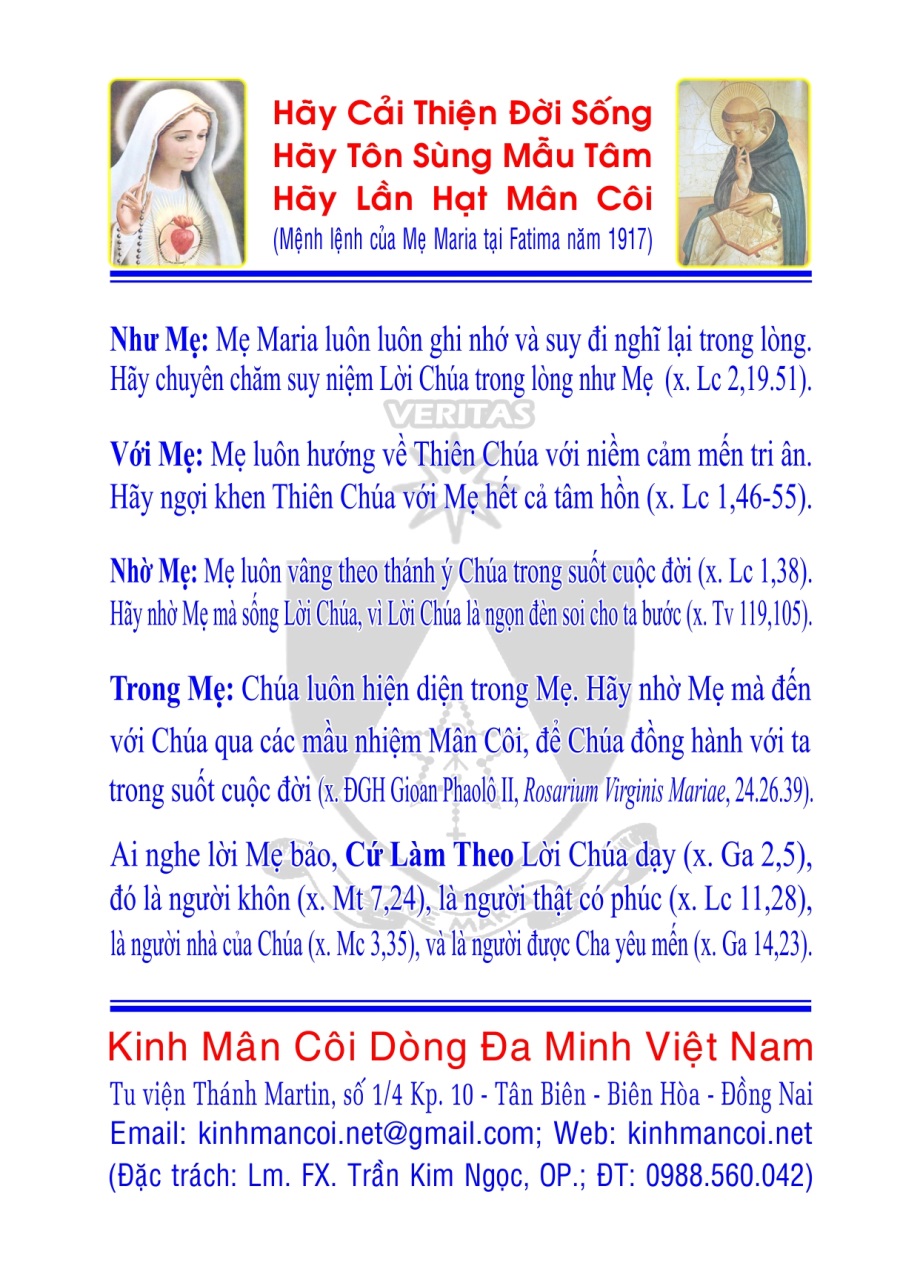 